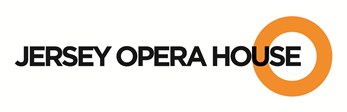 Key tasks:To serve drinks from the bar efficiently and deal with food orders methodically and knowledgeably.To assist in maintaining a stock rotation system including regular stock monitoring and control and the recording of wastage.To operate the café bar cash tills and handle cash and credit cards in an efficient and accurate manner.To wait, clear and clean tables and keep all Front of House areas clean and presented to a high standard.To provide a high standard of customer service whilst maintaining a sense of humour.To respect and fulfil all policies relating to food hygiene.To undertake the in-house training programme as directed by the Bars & Catering Manager and the Bars & Catering Supervisor.To liaise and co-operate with other departments within the Jersey Opera House at all times.To adhere to all policies including Health & Safety and Equal Opportunities undertaking such duties as may be required to implement them.To undertake all ad hoc duties as required by the Theatre Director.Skills and experience:Excellent customer service skills.Good oral and written communication skills.Previous cash and credit card handling experience.Previous experience of working in a bars & catering environment (desirable).Personality:Ability to work as part of a team.Ability to work in a pressurised environment.High level of initiative.Ability to work unsocial hours, weekends and bank holidays.JOB DESCRIPTIONJOB DESCRIPTIONPOST:Casual Bar & Waiting StaffRESPONSIBLE TO:The Bars & Catering ManagerHOURS OF WORK:As and when requiredLOCATION:Jersey Opera House or any external eventSALARY:£8.60 per hour inclusive of 4% rolled up holiday payPURPOSE OF JOB:To undertake the serving of drinks from the bar. To wait tables and to assist at hospitality events and deal with associated cleaning.